OBJECTIVEA highly motivated, reliable, trustworthy and conscientious security officer who is able to multi-task, handle pressure, work as part of team. Have achievements in professional and educational career and seeking for a challenging position in a competitive and growth oriented environment where my skills and knowledge can be enhanced.FORMAL QUALIFICATIONSDiploma in Information technology– 2013Kashmir language institute, Mirpur (A.K) PakistanSix months diplomaB.S( Computer science) – 2011 to 2013		Mirpur University of Science and Technology, (MUST), Pakistan		3 semesters (continue)Higher Secondary School Certification (Computer science)– 2011 (Equiv. A-levels)Pak Kashmir institute of computer sciences,AJK Board of Intermediate & Secondary Education, Azad Kashmir Pakistan Secondary School Certification (computer science)– 2009 (Equiv. O-levels)Central model high school, Mirpur (A.K) PakistanAJK Board of Intermediate & Secondary Education, Azad KashmirPROFESSIONAL EXPERIENCE	Transguard Group LLC, Dubai Designation: Security officerWorking with Transguard Group sinceAugust 2016 to present as SecurityOfficer cum CCTV Operator at The Dubai Mall, Emaar Malls.Worked as Customer Care Associate at PTCL Call center ,Pakistan from07/2015 to 09/2015.COMPUTER SKILLSApplications:Knowledge of MS Excel, MS PowerPoint and MS Word.MS Windows 98/2000/XP/Vista, MS-DOSSkillful in computer hardware & software installation and troubleshooting.Expert in MS Windows 7/8/XP. Familiar with Linux operating System.Excellent research and reporting skills.Familiar with: C++, OOP & HTML computer languages.EXTRA CURRICULAR ACTIVITIES &ATTRIBUTESInnate problem solving, analytical planning, organizing & communication skills are the key attributes.Logical thinking and a rapid learning habit.Best past time activities are to explore technical gadgetry or to get engaged in healthy conversations.Interested in physical fitness & sports (cricket, swimming, badminton).PROFESSIONAL SKILLS	Professional Behavior Professional Competence TeamworkInterpersonal AbilitiesManagement SkillsCommunications SkillsAdaptability/FlexibilityDedication/Hard-Working/Work EthicPERSONAL DETAILSMarital Status: 	SingleNationality:		PakistaniDate of Birth:		02 April 1995Visa Status:		Residence (Transferable).Languages:		English, Urdu, REFERENCESWill be furnished on demand.HAIDER E-mail : haider.381653@2freemail.com  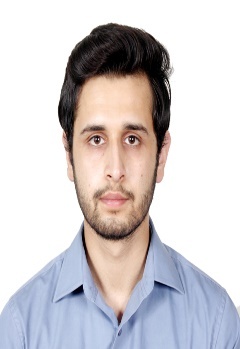 